  Nummer des Stiftungsantrages:							Hildesheimer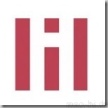 										SportstiftungFinanzierungsplan 1. Eingesetzte Mittel des Antragstellers:				______________ €2. Fremdmittel anderer Stellen und Lotterien:																	a beantragt											b  in Aussicht gestellta) ____________________________________________		______________ €	c bewilligt											ª beantragt											b in Aussicht gestelltb) ____________________________________________		______________ €	c  bewilligt											ª beantragt											b in Aussicht gestelltc) ____________________________________________		______________ €	c bewilligt											ª beantragt											b in Aussicht gestelltd) ____________________________________________		______________ €	c bewilligt3. Beantragte Zuwendung aus den Mitteln der Hildesheimer     Sport Stiftung:                               					______________ €1) Die Richtigkeit und Vollständigkeit von Finanzierungsplan und Kostenvoranschlag wird versichert. Sollte eine teilweise      oder vollständige Änderung der Planung eintreten, wird der Zuwendungsgeber unverzüglich benachrichtigt.2) Der Zuwendungsgeber ist berechtigt, alle das Vorhaben betreffende Erkundigungen bei Behörden, vergleichbaren       Dienststellen, einschlägigen Organisationen und Privatpersonen einzuholen; insbesondere ist er berechtigt, mit anderen       Einrichtungen, bei denen der Antragsteller ebenfalls um einen Zuschuss o.ä. zu dem Vorhaben gebeten hat, in Kontakt      zu treten.3) Über den Fortgang und den Abschluss des Vorhabens wird der Zuwendungsgeber unterrichtet. Nach Beendigung des     Vorhabens ist spätestens binnen drei Monaten die Verwendung der Mittel in geeigneter Form – z.B. durch einen kurzen     Sachbericht mit Angaben über die tatsächlichen Kosten und ihre Finanzierung – nachzuweisen.      Gegebenenfalls sind Presseveröffentlichungen beizufügen.4) Bei nicht zweckentsprechendem Einsatz der Zuwendungsmittel oder bei Nichterbringung des Verwendungsnachweises      müssen die Mittel ganz oder teilweise zurückerstattet werden.5) Der Zuwendungsgeber ist berechtigt, selbst oder durch Beauftragte die Abwicklung des Vorhabens zu prüfen, wobei      die Prüfung auch durch Einsicht in Rechnungen und andere Unterlagen beim Antragsteller erfolgen kann.6) Der Antragsteller wird die Tatsache, dass das Vorhaben mit Unterstützung der Hildesheimer Sport Stiftung durchgeführt       wurde, der Öffentlichkeit in geeigneter Weise darstellen. _______________________________________			____________________________________________Ort/Datum						Stempel/UnterschriftDem Antrag sind beigefügt:ª Satzung des Antragstellers				ª Stellungnahme zum Vorhabenª Unterlagen, aus denen die Bedeutung des	 	ª Kostennachweise bzw. Kostenvoranschläge     Vorhabens hervorgeht			  	ª ggfs. Fotos, Zeichnungen, Entwürfe oder Presse-    						    veröffentlichungen zum Vorhaben